Приложение № 1.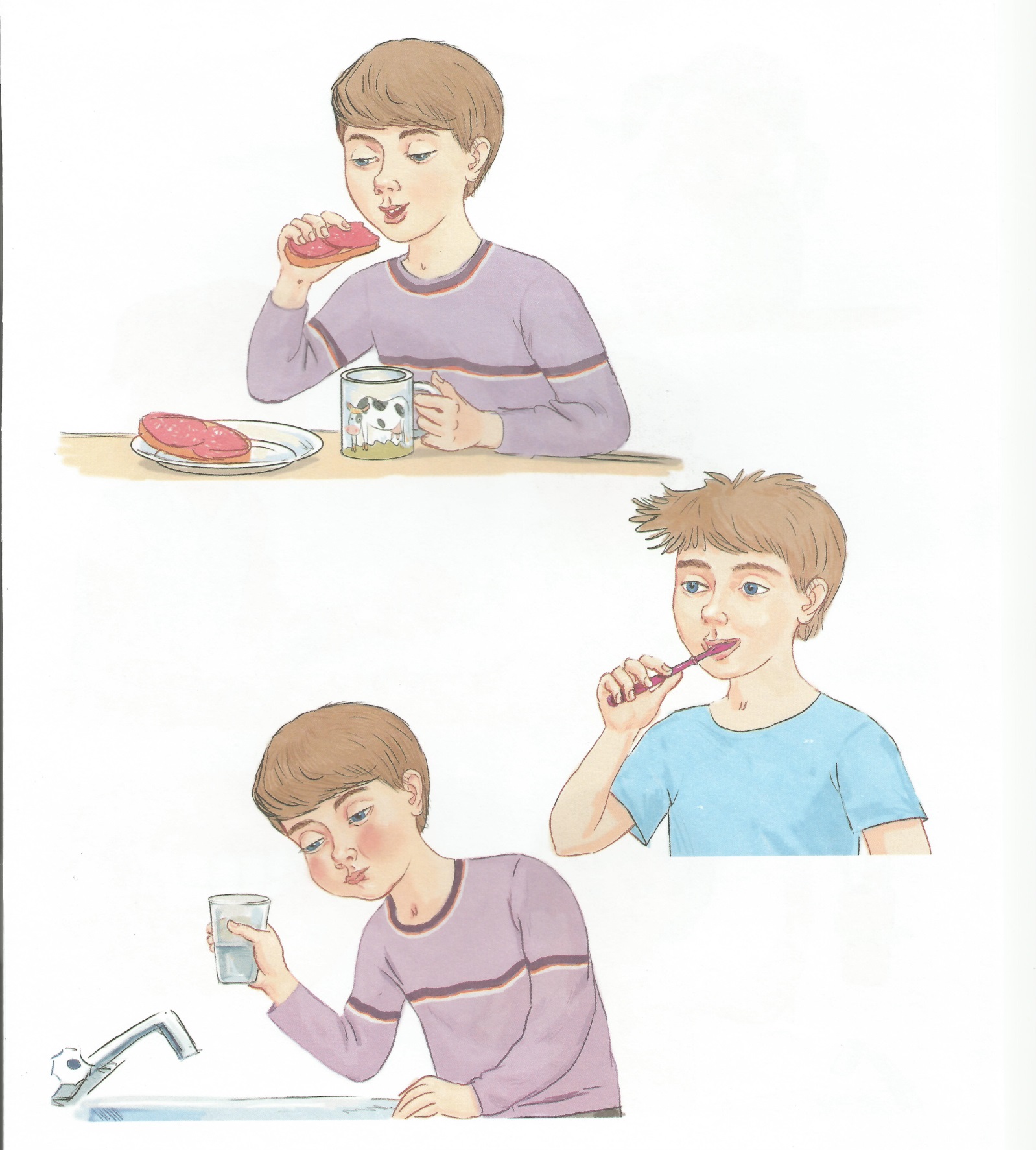 